Хомут V-образный профильный фланцевый HomutprofV-образный профильный фланцевый хомут применяется для соединений выпускного коллектора  и турбокомпрессора, турбокомпрессора  и выхлопной системы, системы очистки выхлопных газов, системы нагнетания воздуха, рециркуляции выхлопных газов, системы охлаждения газов. Хомуты выполняются из стали 304 и 316 серий. Ширина профиля и ленты бывают разными, по запросу.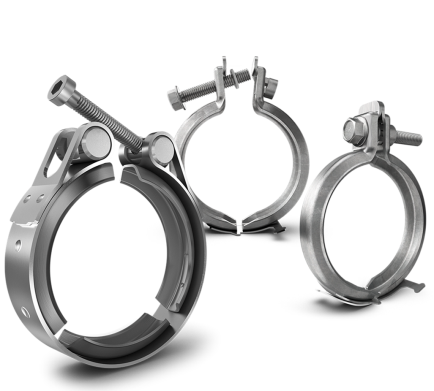 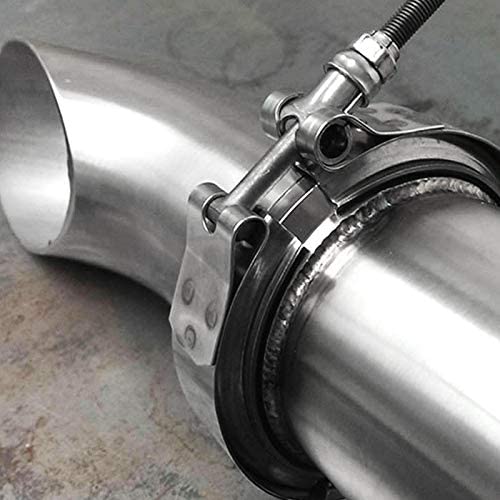 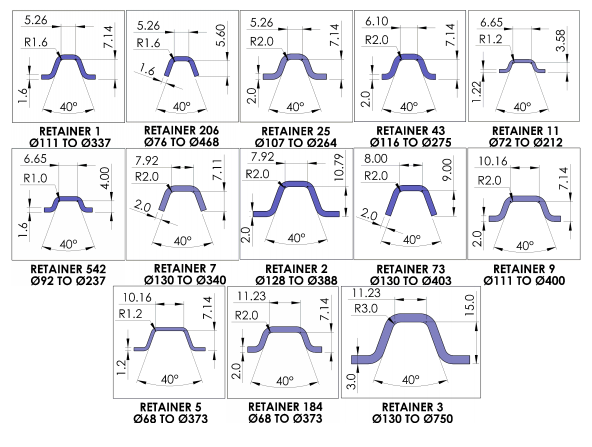 НаименованиеАртикулШиринаТолщинаХомут V-профильный фланцевый 38мм HomutprofVPL3825,01,2Хомут V-профильный фланцевый 44мм HomutprofVPL4425,01,2Хомут V-профильный фланцевый 50мм HomutprofVPL5025,01,2Хомут V-профильный фланцевый 57мм HomutprofVPL5725,01,2Хомут V-профильный фланцевый 60мм HomutprofVPL6025,01,2Хомут V-профильный фланцевый 64мм HomutprofVPL6425,01,2Хомут V-профильный фланцевый 70мм HomutprofVPL7025,01,2Хомут V-профильный фланцевый 76мм HomutprofVPL7625,01,2Хомут V-профильный фланцевый 83мм HomutprofVPL8325,01,2Хомут V-профильный фланцевый 89мм HomutprofVPL8925,01,2Хомут V-профильный фланцевый 100мм HomutprofVPL10025,01,2Хомут V-профильный фланцевый 114мм HomutprofVPL11425,01,2Хомут V-профильный фланцевый 127мм HomutprofVPL12725,01,2Хомут V-профильный фланцевый 152мм HomutprofVPL15225,01,2